Community members:  Please feel welcome to provide feedback here: 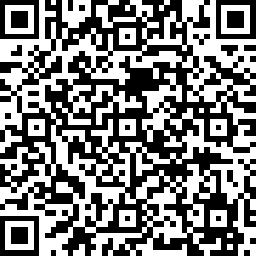 NC DHHS COVID-19 guidelines will be followed at this public meeting: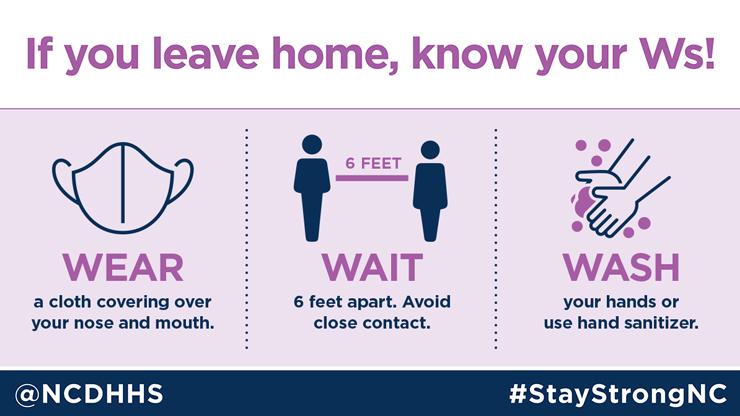 Town of WaynesvilleTask Force on HomelessnessThursday, January 75:30—7:00 PM ESTLocation: Please note:  In accordance with Governor’s EO, we will be meeting through zoom for our December meeting. Zoom Registration:Register in advance for the meeting (can register the day of the meeting—may have to copy/paste the link into your browser):  https://wcu.zoom.us/webinar/register/WN_HsJU2dvQTK2NGLDi-mAQZg Meeting Facilitator:Amy Murphy-NugenNovember 5 & December 3 Meeting Minutesavailable here: https://www.waynesvillenc.gov/homelessness-task-force5:30—5:40Welcome & IntroductionsWelcome & Purpose of MeetingLogistics & Roll Call5:40—5:45Approval of Minutes from November 5 & December 3, 20205:45—7:00Chair & Working Groups Progress Reports & Action PlanningWork Groups: Feedback on Proposed Data Collection/Research PlanNext StepsActions Between Now & Next MeetingTBDNext AgendaPrepare for Next MeetingTBD